SALINAN PENGGUNAAN MEREK KOLEKTIFLATAR BELAKANG MEREK KOLEKTIFLatar belakang dibuat sesuai pembentukan kelompok usahaNAMA KELOMPOK USAHA *Kelompok usaha yang telah disepakati untuk digunakan sebagai wadah dalam pembentukan dan penggunaan merek kolektif ini adalah Kelompok Usaha (contoh :Mebel/Restoran/Lain-lain) : “(nama kelompok)”. *) Apabila nama pemohon merek pada pengajuan Permohonan merek kolektif adalah nama perorangan maka Kantor DJKI akan merubah nama pemohon menjadi nama kelompok usaha.NAMA MEREKNama merek kolektif yang digunakan dan didaftarkan yang selanjutnya dapat digunakan dalam perdagangan _________ di kelompok usaha ini adalah “___________________” dimana merek kolektif tersebut tersusun atas kata dan lukisan sebagai berikut.LOGO MEREKGambar 1 Etiket merek kolektifJENIS DAN VARIASI PRODUK Kelompok usaha ini membuat dan memperdagangkan berbagai macam jenis olahan __________ beserta variasinya yang diantaranya:(namun jenis dan varian yang ditulis dalam Salinan Penggunaan Merek Kolektif ini tidak membatasi jenis dan varian produk mebel yang dihasilkan oleh  kelompok yang dimaksud).Contoh : Kusen, Pintu, Jendela, Meja, Kursi, Kitchen set, Kerajinan souvenir berbahan baku sisa olahan untuk mebel dan produk turunan lainnya.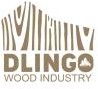 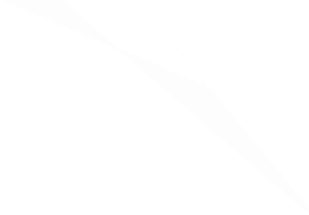 CIRI PRODUKProduk _______ yang dihasilkan dan diperdagangkan oleh kelompok usaha ini adalah memiliki kualitas bahan baku __________________SIFAT PRODUKProduk ________ yang dihasilkan dan diperdagangkan oleh kelompok usaha ini mempunyai sifat _____________________________________METODE PRODUKSIBahan BakuBahan baku yang digunakan ________________________PeralatanKelompok usaha ini dalam proses produksi menggunakan bermagai peralatan antara lain : ___________________Proses ProduksiProses produksi dilakukan melalui____________________________PENGUJIAN PRODUK AKHIRKontrol terhadap kualitas dilakukan dalam beberapa tahap yaitu ________________________KELEMBAGAAN DAN TATA KELOLAUpaya untuk membuat merek kolektif untuk perdagangan produk- produk ______ maka dibuat kelembagaan serta tata kelola dalam wadah perkumpulan Kelompok Usaha “____________”. Kelompok usaha ini yang akan memiliki dan sekaligus memegang hak atas penggunaan merek kolektif ___________________. Kelompok Usaha “_______________________” merupakan suatu kelompok usaha . terdiri dari Pembina, Ketua, Sekretaris, Bendahara, Marketing, dan Anggota yang tugas dan fungsinya tertuang dalam AD/ART. Susunan kelompok usaha tersebut adalah sebagai berikut:Pembina  : 1. ___________2. __________ Ketua.	: 1. ___________2. ____________ Sekretaris : 1. _____________2. ___________ Bendahara : 1. ___________2.  __________ Marketing : 1. ___________2. _________Anggota	: _____________________________________________Sifat keanggotaan kelompok usaha ini adalah terbuka dimana bagi setiap pengrajin dan pengusaha _________ di Kawasan _______ dapat menjadi anggota kelompok usaha ini dan menggunakan merek kolektif yang dimaksud jika pengusaha beserta produk yang dihasilkan mampu memenuhi ketentuan-ketentuan teknis dalam Salinan Penggunaan Merek Kolektif ini maupun ketentuan administrasi.SISTEM PENGAWASANSistem pengawasan ditetapkan untuk memastikan bahwa produk ______________ yang menggunakan identitas merek kolektif ___________________ telah memenuhi syarat teknis dalam Salinan Penggunaan Merek Kolektif penggunaan merek kolektif maupun syarat administrasi yang telah ditetapkan oleh kelompok usaha. Pengawasan internal melalui control akhir di Ketua dan Tim Teknis yang dibentuk untuk memastikan setiap labelling produk mendapatkan persetujuan ketua dan tim teknis yang dibentuk. Pengawasan eksternal melalui pihak ketiga yaitu pembina kelompok, pendamping  kelompok _________________.PELABELAN DAN KEMASAN PRODUKSemua produk __________ yang diperdagangkan dengan merek kolektif harus mencantumkan secara utuh :Merek ________________ beserta lukisan yang melekat pada kata tersebut.Kode Keterunutan yang telah dijelaskan dalam bagian sebelumnya.PEMASARAN PRODUKMetode pemasaran produk ________ ini menggunakan beberapa metode yaitu ______________________________SANKSI PELANGGARANPenyalahgunaan serta bentuk pelanggaran yang dapat dilakukan oleh anggota jika dalam pelaksanaan dan penggunaan merek  kolektif  tidak sesuai dengan ketentuan teknis dan administrasi yang telah ditetapkan dalam Salinan Penggunaan Merek Kolektif dan ketentuan kelompok usaha. Bentuk sanksi yang dapat diberikan atas pelanggaran merek kolektif ditentukan berdasarkan keputusan internal kelompok usaha atau melalui perjanjian penggunaan merek kolektif. Bentuk sanksi yang dapat diberikan adalah:Teguran lisanTeguran TertulisSurat Peringatan 1/2/3Pelarangan penggunaan merek kolektif selama 6-12 bulanPencabutan hak untuk menggunakan merek kolektif selama 2 tahunPemberhentian secara permanen dari keanggotaanDll ____________LampiranDaftar Anggota Kelompok _________________________Salinan Kartu Tanda Penduduk Pengurus dan Anggota Kelompok Usaha ______________________Perjanjian Penggunaan Merek KolektifPada hari ini, ___________, tanggal ______ bulan _________, Tahun __________, bertempat di _______________________________, Para Pihak yang bertanda tangan di bawah ini:Nama	: _______________Alamat	: ________________ Pekerjaan	: _________________Jabatan	:	__________________Selanjutnya dalam perjanjian ini bertindak untuk dan atas nama Kelompok Usaha  ______________________________ yang selanjutnya di sebut PIHAK PERTAMA.Nama	: ______________Alamat	: ________________ Pekerjaan	: _________________Jabatan	: __________________DanNama-nama yang terlampir dalam perjanjian iniDalam perjanjian ini bertindak untuk dan atas nama Anggota Kelompok Usaha  __________________________ baik sendiri-sendiri atau Bersama-sama yang selanjutnya disebut sebagai PIHAK KEDUA.Kedua belah pihak terlebih dahulu menerangkan bahwa:PIHAK PERTAMA adalah Ketua Kelompok Usaha  __________PIHAK KEDUA adalah Anggota dan sekaligus bertindak  untuk  dan atas nama anggota Kelompok Usaha  ________________, kedua belah pihak bermaksud untuk membuat Perjanjian Penggunaan Merek Kolektif “_______________ beserta logo/lukisan yang melekat”.Dengan ini kedua belah pihak mengerti dan paham serta sepakat untuk mengikatkan diri dalam Perjanjian Penggunaan Merek Kolektif dengan syarat dan ketentuan sebagai berikut.PASAL 1Tujuan PerjanjianTujuan perjanjian ini adalah kedua belah pihak sepakat untuk tunduk dan patuh melaksanakan penggunaan merek kolektif sebagaimana yang diatur di dalam AD/ART Kelompok Usaha  ____________________________PASAL 2Bagian-Bagian PerjanjianLampiran Anggaran Dasar dan Anggaran Rumah Tangga Kelompok Usaha  _______________________________Lampiran Salinan Penggunaan Merek Kolektif Penggunaan Merek Kolektif _______________Lampiran Data KeanggotaanPASAL 3AddendumHal-hal yang dianggap perlu untuk dimuat namun  belum  diatur secara tersurat dalam Surat Perjanjian dapat diatur kemudian atas kesepakatan kedua belah pihak;Setiap perubahan dan/ atau penambahan dan/  atau  pengurangan dari pada ketentuan perjanjian hanya dapat dilakukan olehkesepakatan kedua belah pihak serta menjadi bagian yang tidak terpisahkan dari perjanjian ini.PASAL 4LampiranLampiran-lampiran yang terdapat di dalam perjanjian ini merupakan satu kesatuan yang tidak terpisahkan dan memiliki kekuatan hukum yang mengikat dan sah dengan perjanjian ini.Pihak Pertama(________________________________)Pihak kedua,(______________)	2. (_________________)3. (_______________)	4. (______________)5.  (________________)	6. (_______________)